               Guía de repaso para actividad con nota.El solfeo musical es algo sumamente importa para la lectura de la música y para cantar, que tiene el siguiente significado. Es la técnica de entonar una melodía (haciendo caso de todas las indicaciones de la partitura) gesticulando la marca del compás y por lo común pronunciando los nombres de las notas musicales entonadas.También existe en la partitura o pentagrama, “las claves”, y es lo primero que debemos revisar antes de solfear.Existen tres tipos de claves, pero las más usadas son la de “sol” y la de “fa”. A continuación se ejemplificaran con una imagen las claves musicales.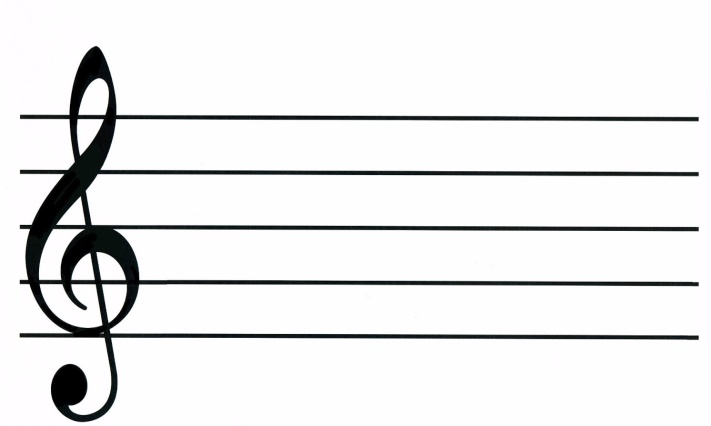 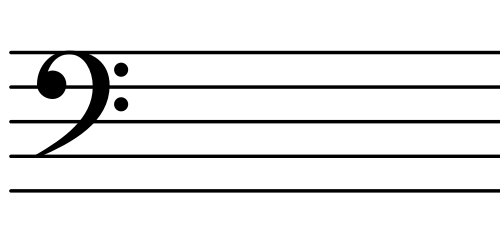 Notas musicales Nuestro sistema musical tiene siete notas principales. El orden de las notas es: do, re, mi, fa, sol, la, si. Estas notas corresponden a las teclas blancas del piano y también se puede decir que es la escala de Do mayor. 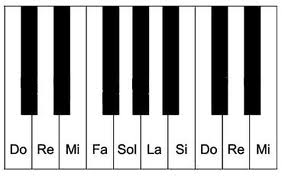 En una partitura así se escriben las notas musicales, recordando que las notas se pueden escribir en los espacios y las líneas.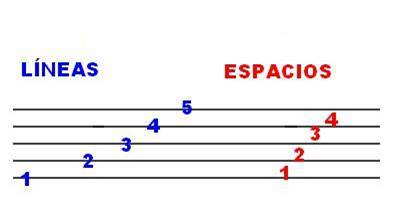 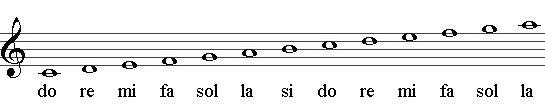 También existen las “notas alteradas” de nuestro sistema musical, que corresponde a las teclas negras del piano.Estos son nombrados como sostenido “#” y  bemol “b”, los que están en la misma tecla negra son la misma nota.En total contando las teclas blancas y las teclas negras son 12 notas.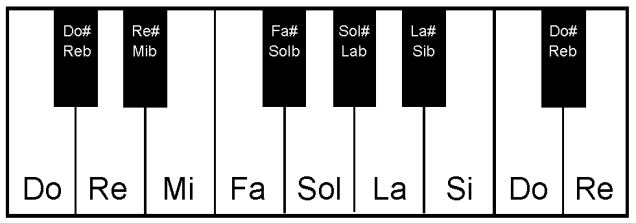 Clasificación de los instrumentos musicales Pasando al tema de los instrumentos musicales se pueden clasificar de cinco maneras y a continuación las nombraremos y explicaremos su significado:1. Cordófonos: El sonido es producido mediante una o varias cuerdas en tensiónSe suelen subdividir en tres categorías, pulsados (rasgueados), frotados y percutidos.Ejemplos de instrumentos pulsados:Guitarra, charangoEjemplos de instrumentos frotados:Violín, contrabajoEjemplo de instrumento percutido:El piano 2. Aerófono: Usan la vibración de aire como fuente de sonido.Se suelen subdividir en siete categorías: con canal de insuflación, Sin canal            de insuflación, Con caña o lengüeta simple, Doble, Embocadura, Fuelle, LibresEjemplos de instrumentos con canal de insuflación:                      Flauta, ocarinaEjemplos de instrumentos sin canal de insuflación                       Flauta traversa, quenaEjemplos de instrumentos con caña o lengüeta simple                      Saxofón, clarinete Ejemplos de instrumentos dobles                      Corno inglés, fagot Ejemplos de instrumentos de embocadura                      Corno, trompeta Ejemplos de instrumentos de fuelle                       Gaita, bandoneónEjemplo de instrumento libre                      Armónica3.Membranófono: Producen sonido mediante una o más membranas tendidas sobre sus correspondientes aberturas (son, básicamente, los tambores, aunque también otros instrumentos, como el mirlitón o el kazoo).Se dividen en dos, simples y DobleEjemplos de instrumentos simples                       Bongo, congaEjemplos de instrumentos dobles                      Bombo leguero, caja4.Idiófonos: Están formados por materiales naturalmente sonoros.             Se dividen en cuatro categorías, raspados, sacudidos, percutidos de altura      definida, de altura indefinidaEjemplos de instrumentos raspados                      Güiro, matracaEjemplo de instrumento sacudido                      Huevos shakersEjemplo de instrumento de altura definida                      Xilófono Ejemplos de instrumentos de altura indefinida                     Claves, triángulo 5.Electrófonos: El sonido se produce y/o modifica mediante corrientes eléctricas. Necesitan corriente para poder sonar.Ejemplos de instrumentos           Sintetizador, teclado Actividad formulario google https://forms.gle/6n16itYgeNqQjivY7AsignaturaProfesor(es)NivelMúsica Valentina Córdova Suazo Franco VegaSegundo Medio El objetivo a tratar será el siguiente:OA5: Improvisar y crear música con fluidez e innovación, dando énfasis a arreglos de canciones y secciones musicales, sobre la base de proposiciones dadas o rasgos estilísticos y formales acordados.Nos enfocaremos en los PPT, El solfeo, Teoría musical y Clasificación de los instrumentos.Clave de sol Clave de fa